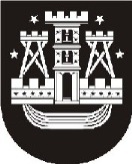 KLAIPĖDOS MIESTO SAVIVALDYBĖS ADMINISTRACIJAKlaipėdos miesto tarybos 2013 m. rugsėjo 25 d. sprendimu Nr. T2-255 patvirtinta Klaipėdos miesto energinio efektyvumo didinimo daugiabučiuose namuose programa. Vykdant Programos sprendimo 6 punkto nuostatą teikiame informaciją apie Klaipėdos miesto energinio efektyvumo didinimo daugiabučiuose namuose programos įgyvendinimo eigą.PRIDEDAMA: 1. Klaipėdos miesto energinio efektyvumo didinimo daugiabučiuose namuose programos įgyvendinimo ataskaita, 3 lapai.2. Klaipėdos miesto energinio efektyvumo didinimo daugiabučiuose namuose programos veiklos ataskaita, 1 lapas.I.Kubilienė, tel. (8 46) 39 60 82, el. p. inga.kubiliene@klaipeda.ltKlaipėdos miesto savivaldybės tarybaiDanės g. 792117 KlaipėdaNr.Klaipėdos miesto savivaldybės tarybaiDanės g. 792117 KlaipėdaĮNr.Klaipėdos miesto savivaldybės tarybaiDanės g. 792117 KlaipėdaDĖL ENERGINIO EFEKTYVUMO DIDINIMO DAUGIABUČIUOSE NAMUOSE PROGRAMOS ĮGYVENDINIMO KLAIPĖDOS MIESTEDĖL ENERGINIO EFEKTYVUMO DIDINIMO DAUGIABUČIUOSE NAMUOSE PROGRAMOS ĮGYVENDINIMO KLAIPĖDOS MIESTEDĖL ENERGINIO EFEKTYVUMO DIDINIMO DAUGIABUČIUOSE NAMUOSE PROGRAMOS ĮGYVENDINIMO KLAIPĖDOS MIESTEDĖL ENERGINIO EFEKTYVUMO DIDINIMO DAUGIABUČIUOSE NAMUOSE PROGRAMOS ĮGYVENDINIMO KLAIPĖDOS MIESTEDĖL ENERGINIO EFEKTYVUMO DIDINIMO DAUGIABUČIUOSE NAMUOSE PROGRAMOS ĮGYVENDINIMO KLAIPĖDOS MIESTESavivaldybės administracijos direktorėJudita Simonavičiūtė